Making SuggestionsTeklifte bulunurken aşağıdaki kalıpları kullanırız.-Shall we.............:yapalım mı?-Why don't we..................:neden yapmıyoruz?-What about (Ving).....................: ne dersin?-How about (Ving) .........................:ne dersin?-Let's................... : hadi yapalım!-Would ypu like to................:ister misin? How about ve what about ile birlikte fiil "-ing" takısı alır.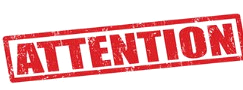 Example Sentences:- Shall we throw a party?-Why don't we throw a party?-What about throwing a party?-How about throwing a party?-Let's throw a party!-Would you like to throw a party?Accepting Suggestions                                                                          Refusing SuggestionsYapılan teklifi kabul ederken aşağıdaki ifadeleri                        Yapılan teklifi reddederkenkullanırız.                                                                                                     aşağıdaki ifadeleri kullanırız.-Great!                                                                                                           - Sorry, I can't.I have to do my                        -Sounds great!                                                                                             French project.-That sounds great.                                                                                   - I would love to but..............-That sounds wonderful.                                                                        - I'm afraid I can't.-Cool!                                                                                                              - I'm sorry but I don't like.......-Good idea!                                                                                                  - Sorry but that's kind of boring.-That’s a good idea.                                                                                   - Sorry but ....... is not my thing.-Sure!                                                                                                         -That would be fun.-Yes, I’d love to.-Yeah, why not?